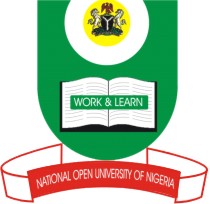 NATIONAL OPEN UNIVERSITY OF NIGERIA14/16 AHMADU BELLO WAY, VICTORIA ISLAND, LAGOSSCHOOL OF SCIENCE AND TECHNOLOGYJUNE/JULY EXAMINATIONCOURSE CODE: CIT371COURSE TITLE: INTRODUCTION TO COMPUTER GRAPHICS AND ANIMATIONTIME ALLOWED: Answer Any Five QuestionsINSTRUCTION: 3 Hours1a.	Explain what is meant by vector.						5marks b.	List two differences between a point and a vector.				          6marksc.	Enumerate three uses of Vectors in computer graphics.			3 marks				2a.	Explain the bump mapping concept.						          4 marksb.	List two methods used to perform bump mapping. 				          6 marksc.State he primary limitation of bump mapping. 				           4 marks3a.	What is computer animation?						           5 marks	b.	Explain in details computer animation technique.				5marksc.	Give one open challenge in computer animation				          4 marks 4a.	Explain what is meant by computer simulation.				5 marks  b.	State two  merits and two demerits of physically-based animation.4 marks            c.	List five application areas of simulation in various fields.			          5 marks5.	Explain the following colour models i. RGB colour model ii. YIQ colour space iii. CYMK colour Model iv. HSV and HSL colour models 					         14 marks6a.	Explain the human perception of colour.					           4 marks b.	Give the two sources of HDR imagery. 					           4 marks   c.	List the three main types of optical illusion with concrete examples. 	6 marks7a.	Explainraytracing. 								        3 marks   b.	Why is ray tracing  so named?						           3 marks	   b.	What makes raytracing different from other scanline rendering methods? 4 marks   c.	State four advantages of Monte-Carlo raytracing.			4 marks